高校PCT减费讲习班世界知识产权组织主办2018年6月18日，日内瓦临时日程安排产权组织国际局编拟10.30 – 10.35	讲习班开幕主席致辞：	世界知识产权组织（产权组织）专利和技术部门副总干事
约翰·桑德奇10.35 – 10.45	高校专利活动——统计数据概览	发言人：	周浩先生，产权组织经济学和统计司，数据开发科科长10.45 – 11.00	对高校实施减费的提案给PCT收费收入带来的影响发言人：	卡斯滕·芬克先生，产权组织经济学和统计司首席经济学家11.00 – 11.30	发达国家高校的专利活动发言人：	Alison Campbell女士，爱尔兰知识转移（KTI）主任、高校技术经理人协会（AUTM）会长（2018年至2019年），爱尔兰都柏林11.30 – 12.00	发展中国家高校的专利活动发言人：	McLean Sibanda先生，南非创新中心首席执行官、国际科技园及创新区域协会（IASP）顾问理事会主席，南非茨瓦内12.00 - 12.30	从经济学的视角看高校专利活动以及增加专利活动的可能措施（1）发言人：	Suma Athreye女士，埃塞克斯大学商学院（EBS）创业管理学（MSE）教授，英国埃塞克斯12.30 – 13.00	从经济学的视角看高校专利活动以及增加专利活动的可能措施（2）发言人：	Catalina Martínez García女士，公共产品与政策研究所（CSIC–IPP）副所长，西班牙马德里13.00 – 15.00	午　餐15.00 – 15.30	鼓励高校申请专利的举措（减费除外）——发达国家的经验发言人：	Bo Stenhuus先生，哥本哈根大学研究与创新、技术转让商务官，丹麦哥本哈根15.30 – 16.00	鼓励高校申请专利的举措（减费除外）——发展中国家的经验发言人：	Fazilet Vardar-Sukan女士，萨班哲大学工程与自然科学系教授、萨班哲大学纳米研究与应用中心（SUNUM）主任，土耳其伊斯坦布尔16.00 – 16.30	减费对高校获取专利制度的能力的影响——发达国家的经验发言人：	Anne Lane女士，伦敦大学学院商业公共有限公司（UCLB）执行董事，英国伦敦16.30 – 17.00	减费对高校获取专利制度的能力的影响——发展中国家的经验发言人：	Marli Elizabeth Ritter dos Santos女士，南大河州天主教大学技术转让办公室主任，巴西阿雷格里港17.00 – 17.15	实施问题发言人：	Michael Richardson先生，产权组织专利和技术部门，PCT法律与国际事务部，PCT业务发展司司长17.15 – 17.45	圆桌讨论主持人：	约翰·桑德奇先生发言人：	所有受邀发言人17.45 – 18.00	一般问答环节讲习班闭幕[文件完]CCC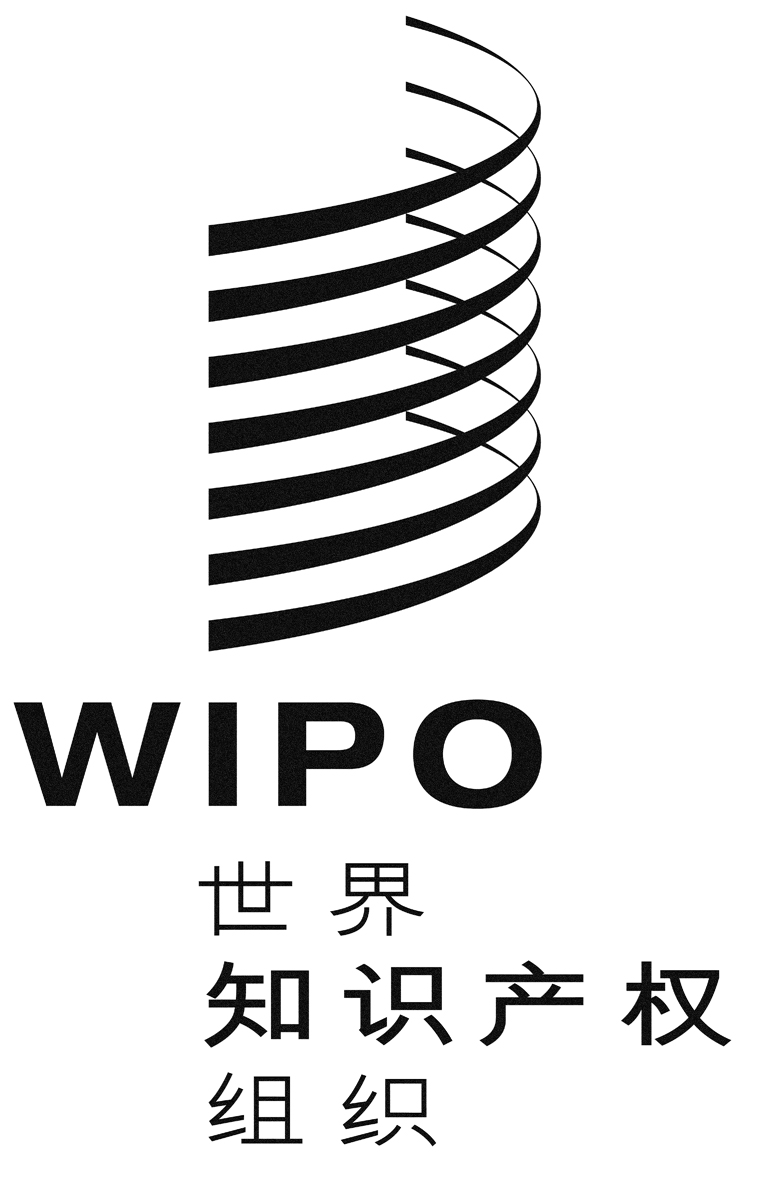 讲习班讲习班讲习班WIPO/PCT/UNI/GE/18/INF/1 Prov.WIPO/PCT/UNI/GE/18/INF/1 Prov.WIPO/PCT/UNI/GE/18/INF/1 Prov.原 文：英文原 文：英文原 文：英文日 期：2018年5月31日  日 期：2018年5月31日  日 期：2018年5月31日  